      БАШҠОРТОСТАН РЕСПУБЛИКАҺЫ                                                        совет сельского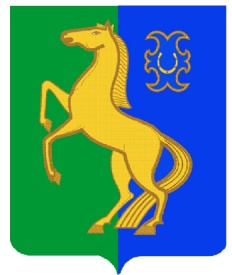            ЙƏРМƏКƏЙ РАЙОНЫ                                                            поселения рятамакский сельсовет мУНИЦИПАЛЬ РАЙОНЫНЫҢ                                                        муниципального района          РəтамаҠ  ауыл  Советы                                                             ермекеевский район          АУЫЛ БИЛəМəҺЕ   СОВЕТЫ                                                        республики Башкортостан    452181,  Рəтамаҡ а, Коммунистик. ур. 28                                452181,с. Рятамак ул.Коммунистическая,28              т. (34741) 2-66-37                                                                     т.(34741)2-66-37       ҠАРАР                                                                        РЕШЕНИЕ«05» март  2020 й.                    № 5-7/28                      «05» марта 2020 г.  «Об утверждении Генерального плана сельского поселенияРятамакский сельсовет  муниципального района Ермекеевский районРеспублики  Башкортостан»    В соответствии с Градостроительным кодексом Российской Федерации, Земельным кодексом Российской Федерации, Федеральным законом ФЗ «Об общих принципах организации местного самоуправления в Российской Федерации», иными законами и нормативными правовыми актами Российской Федерации, Республики Башкортостан, Уставом сельского поселения Рятамакский сельсовет муниципального района Ермекеевский район Республики Башкортостан, а также  с учетом положений  нормативных актов и документов, определяющих основные направления социально- экономического и градостроительного развития сельского поселения Рятамакский сельсовет муниципального района Ермекеевский район Республики Башкортостан, охраны и сохранения окружающей среды и рационального использования  природных ресурсов, Совет сельского поселения Рятамакский сельсовет муниципального района Ермекеевский район Республики Башкортостан  РЕШИЛ:    1. Утвердить Генеральный план сельского поселения Рятамакский сельсовет  муниципального района Ермекеевский район Республики  Башкортостан.  2. Настоящее решение вступает в силу со дня его официального обнародования на информационных стендах по адресу: с. Рятамак, ул. Коммунистическая, 28.  3. Настоящее решение опубликовать (разместить) в сети общего доступа «Интернет» на официальном сайте Администрации сельского поселения Рятамакский  сельсовет муниципального района Ермекеевский район Республики Башкортостан и обнародовать на информационном стенде в здании Администрации сельского поселения Рятамакский  сельсовет муниципального района Ермекеевский район Республики Башкортостан.  4. Контроль за исполнением настоящего решения возложить  на постоянную комиссию по развитию предпринимательства, земельным вопросам, благоустройству, экологии и по социально-гуманитарным вопросам Совета сельского поселения Рятамакский сельсовет муниципального района Ермекеевский район Республики Башкортостан.Глава сельского поселенияРятамакский сельсовет                                                          И.В.Калимуллин